№ 01-02/1919 от 30.05.2024Техническое заданиена оказание услуг по обучению на тему «Геологические, гидрогеологические условия и особенности эксплуатации месторождений методом ПСВ» Цель учебной программы - Ознакомление с методиками оценки запасов и ресурсов подземных вод, оценки эксплуатационных запасов подземных вод различных месторождений, оценки качества и санитарного состояния подземных вод, с инженерно-геологическими исследованиями грунтов и их физико-механическими свойствамиЦелевая аудитория – Техник-геолог (УДиППР), Оператор ГС (УДиППР)Дата, способ и место оказания Услуг: офлайн, с 11 по 13 июня 2024 г.,   РК, г.Алматы, ул. Богенбай батыра 168, ауд. 413, на базе Филиала Заказчика «Казахстанский ядерный университет»Согласовано30.05.2024 09:27 Василец Е.А.30.05.2024 09:44 Баймуратова Меруерт Аширбековна30.05.2024 12:14 Мурзабекова Елена Анатольевна30.05.2024 13:57 Қапан Жеңісбек ҚанатұлыПодписано30.05.2024 15:37 Джамбаев М.Т.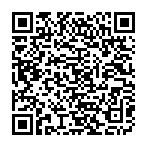 № п/пПеречень оказываемых услугПродол., час1Подготовка раздаточного, лекционного и оценочных материалов; подготовка презентации.242Проведение обучения работников по теме: «Геологические, гидрогеологические условия и особенности эксплуатации месторождений методом ПСВ»242.1.Ураново рудные мегапровинции и провинции Казахстана Месторождения урана: группировка месторождений, краткая характеристика. Поиск инфильтрационных месторождений22.2.Шу- Сарысуйская урановорудная и Сырдарьинская урановорудные провинции и их геологическое строение 22.3.Разведка месторождений для отработки скважинными системами подземного выщелачивания 22.4.Промышленные типы месторождений урана. Типы урановых руд 22.5.Физические и водные свойства горных пород (гранулометрический состав, плотность, пористость, проницаемость).22.6.Вода в горных породах. Понятие о водоносных и водоупорных породах. Химические и физические свойства подземных вод.22.7.Напор подземных вод. Понятие о фильтрации. Градиент напора. Движения подземных вод к скважинам.22.8.Образование урановых пластово-инфильтрационных месторождений. Геохимия процесса.22.9.Составление регламентов отработки блоков с учетом горно-гидрогеологических условий месторождений.22.10.Выщелачивание уранового сырья (кислотное выщелачивание, карбонатное выщелачивание, кучное выщелачивание, бактериальное выщелачивание)22.11Динамика движения сернокислотных ураносодержащих растворов. Разбавление продуктивных растворов в подземных условиях. Гравитационное опускание.22.12Технология кислотного выщелачивания. 2ИТОГО48